MENTORAT ÉTUDIANT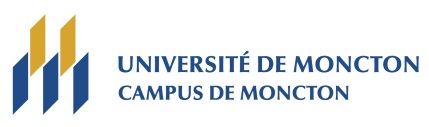 École de kinésiologie et de loisirsLe Programme de mentorat étudiant a comme objectif principal de faciliter l'adaptation et l'intégration à la vie universitaire des nouvelles étudiantes et des nouveaux étudiants de premier cycle. Dès ton arrivée, tu seras automatiquement jumelé.e à un étudiant-mentor de ta faculté. Cette personne d’expérience connait bien les différents aspects académiques et administratifs de la Faculté, de l’École et de la vie universitaire. Elle ou il correspondra régulièrement avec toi soit par téléphone, par courriel ou en personne dans le but de répondre à tes questions, de te transmettre divers renseignements ou encore dans le but de te diriger vers les ressources et les services nécessaires.  		           INFORMATION : www.umoncton.ca/umcm-reussite/mentorat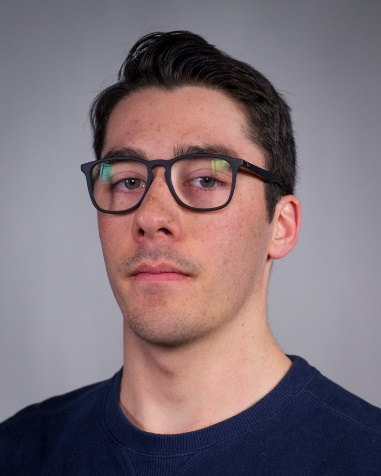 Stéphane BabineauKinésiologie, 3e annéeesb3249@umoncton.ca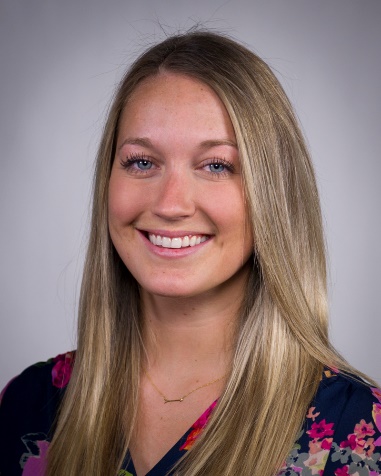 	Stéphanie Savoie	Kinésiologie, 3e année	ess0172@umoncton.ca